Главное управление МЧС России по Республике БашкортостанОКАЗАНИЕ ПЕРВОЙ ПОМОЩИ ПРИ ПЕРЕОХЛАЖДЕНИИ И ОБМОРОЖЕНИИЧТО ПРИВОДИТ К ПЕРЕОХЛАЖДЕНИЮ И ОБМОРОЖЕНИЮ?Мокрая одежда и тесная обувь;Заболевания сосудов ног, приводящие к недостаточному кровообращению;Повышенная потливость ног;Курение на морозе – способствует сужению кровеносных сосудов, тем самым, снижению кровоснабжения конечностей;Употребление спиртного, которое уменьшает ощущение холода и не дает прочувствовать, насколько вы замерзли.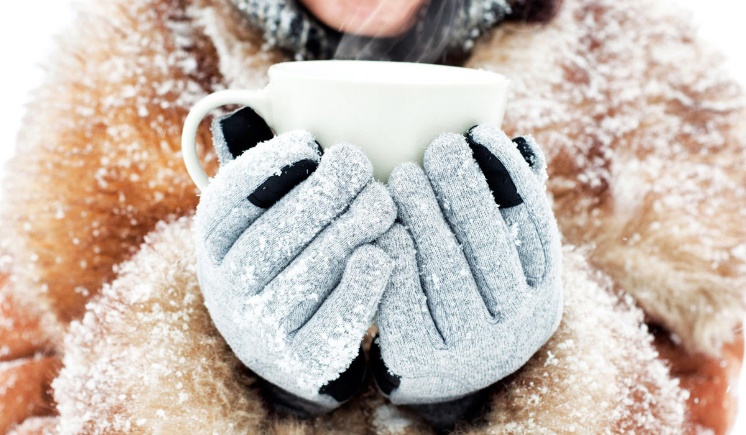 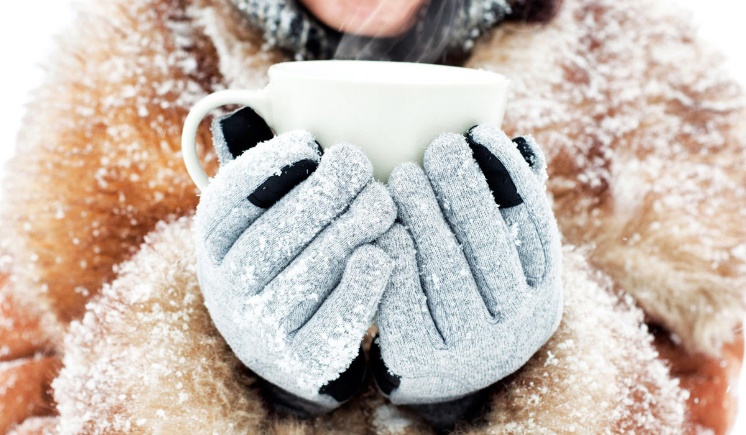 СИМПТОМЫ ПЕРЕОХЛАЖДЕНИЯЛегкое переохлаждение:появляется гусиная кожа;температура тела падает до 34-32 градусов;бледность кожного покрова;озноб;дрожание нижней челюсти.Среднее переохлаждение:сонливость;полуобморочное состояние;температура тела опускается до 32-29 градусов;кожа бледная или синеватая,  с мраморным отливом;замедляется пульс, дыхание редкое.Тяжелое переохлаждение:температура тела падает ниже 30 градусов;больной без сознания, наблюдаются судороги, возможна рвота;при тяжелом переохлаждении возможно оледенение конечностей.ОСНОВНЫЕ ПРИЗНАКИ ОБМОРОЖЕНИЯПотеря чувствительности пораженных участков;Ощущение покалывания или пощипывания;Появление волдырей;Потемнение обмороженных участков кожи.ЧТО ДЕЛАТЬ ПРИ ПЕРЕОХЛАЖДЕНИИ И ОБМОРОЖЕНИИ?Как можно скорее доставить пострадавшего в теплое помещение;Дать обильное горячее питье;При необходимости сменить одежду на сухую;Обмороженные участки тела укутать в несколько слоев одеяла;Вызвать скорую медицинскую помощь или доставить пострадавшего в лечебное учреждение самостоятельно.СЛУЖБА СПАСЕНИЯ 112